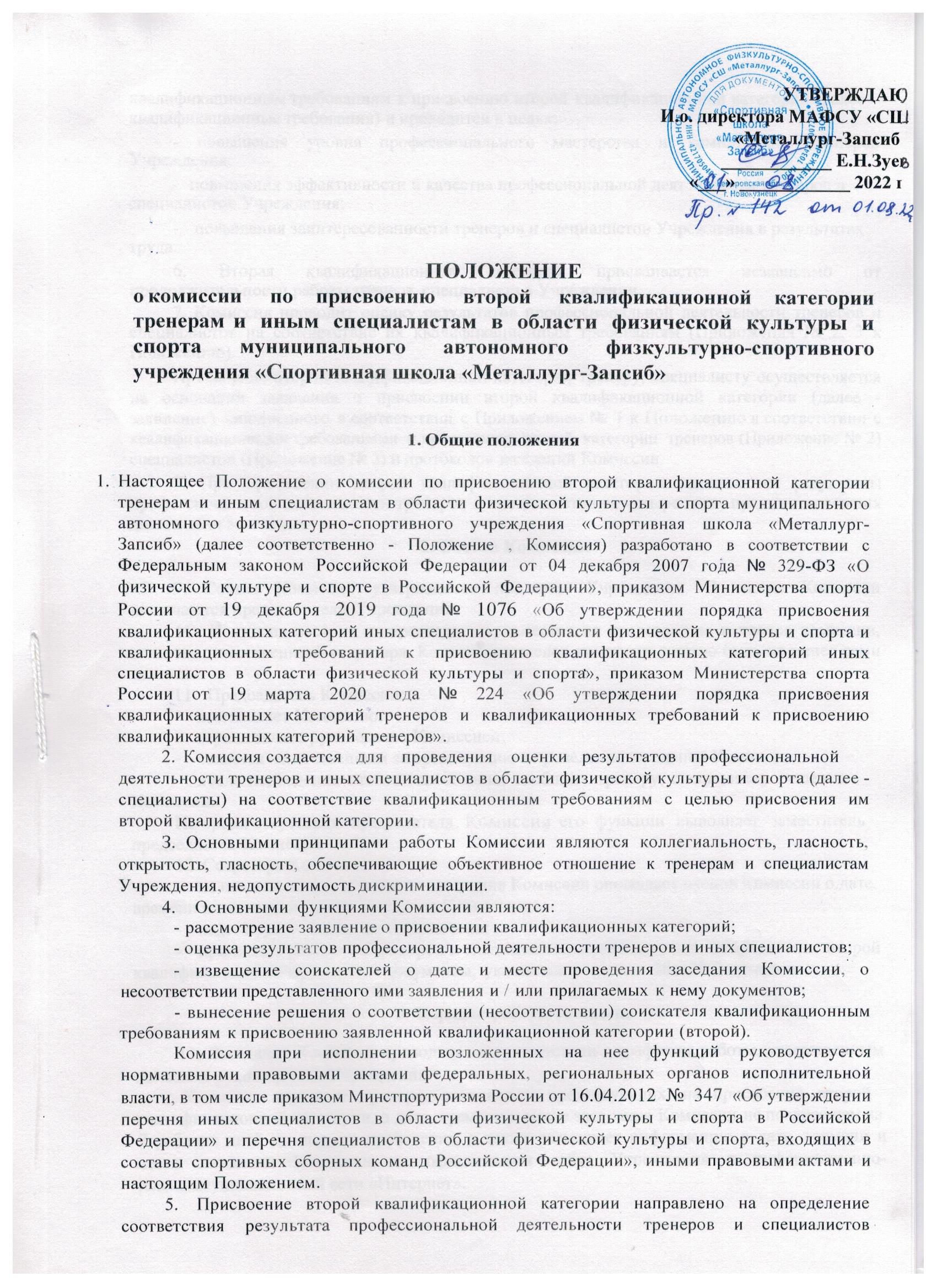 УТВЕРЖДАЮИ.о. директора МАФСУ «СШ«Металлург-Запсиб»____________ Е.Н.Зуев«___» ____________ 2022 г.ПОЛОЖЕНИЕкомиссии по присвоению второй квалификационной категории тренерам и иным специалистам в области физической культуры и спорта муниципального автономного физкультурно-спортивного учреждения «Спортивная школа «Металлург-Запсиб»Общие положенияНастоящее Положение о комиссии по присвоению второй квалификационной категории тренерам и иным специалистам в области физической культуры и спорта муниципального автономного физкультурно-спортивного учреждения «Спортивная школа «Металлург-Запсиб» (далее соответственно - Положение , Комиссия) разработано в соответствии с Федеральным законом Российской Федерации от 04 декабря 2007 года № 329-ФЗ «О физической культуре и спорте в Российской Федерации», приказом Министерства спорта России от 19 декабря 2019 года № 1076 «Об утверждении порядка присвоения квалификационных категорий иных специалистов в области физической культуры и спорта и квалификационных требований к присвоению квалификационных категорий иных специалистов в области физической культуры и спорта», приказом Министерства спорта России от 19 марта 2020 года № 224 «Об утверждении порядка присвоения квалификационных категорий тренеров и квалификационных требований к присвоению квалификационных категорий тренеров».Комиссия создается   для   проведения   оценки   результатов   профессиональнойдеятельности тренеров и иных специалистов в области физической культуры и спорта (далее - специалисты) на соответствие квалификационным требованиям с целью присвоения им второй квалификационной категории.З. Основными принципами работы Комиссии являются коллегиальность, гласность, открытость, гласность, обеспечивающие объективное отношение к тренерам и специалистам Учреждения, недопустимость дискриминации.Основными функциями Комиссии являются:рассмотрение заявление о присвоении квалификационных категорий;оценка результатов профессиональной деятельности тренеров и иных специалистов;извещение соискателей о дате и месте проведения заседания Комиссии, о несоответствии представленного ими заявления и / или прилагаемых к нему документов;вынесение решения о соответствии (несоответствии) соискателя квалификационным требованиям к присвоению заявленной квалификационной категории (второй).Комиссия при исполнении возложенных на нее функций руководствуется нормативными правовыми актами федеральных, региональных органов исполнительной власти, в том числе приказом Минстпортуризма России от 16.04.2012 № 347 «Об утверждении перечня иных специалистов в области физической культуры и спорта в Российской Федерации» и перечня специалистов в области физической культуры и спорта, входящих в составы спортивных сборных команд Российской Федерации», иными правовыми актами и настоящим Положением.Присвоение второй квалификационной категории направлено на определение соответствия результата профессиональной деятельности тренеров и специалистовквалификационным требованиям к присвоению второй квалификационной категории (далее - квалификационные требования) и проводится в целях:повышения	уровня	профессионального	мастерства	и	компетенции	тренеров Учреждения;повышения эффективности и качества профессиональной деятельности тренеров и специалистов Учреждения;повышения заинтересованности тренеров и специалистов Учреждения в результатах труда.Вторая квалификационная категория присваивается независимо от продолжительности работы тренера, специалиста в Учреждении.Комиссия проводит оценку результатов профессиональной деятельности тренеров и специалистов на соответствие их квалификационным требованиям (Приложения № 2, 3 к Положению).Присвоение второй квалификационной категории тренеру, специалисту осуществляется на основании заявления о присвоении второй квалификационной категории (далее - заявление), заполненного в соответствии с Приложением № 1 к Положению, в соответствии с квалификационными требованиями к присвоению второй категории тренеров (Приложение № 2) специалистов (Приложение № 3) и протоколов заседаний Комиссии.При присвоении второй квалификационной категории оцениваются результаты профессиональной деятельности тренеров и специалистов за четыре года, предшествовавших дню подачи заявления.2. Состав КомиссииСостав Комиссии утверждается приказом Учреждения. В состав Комиссии включаются представители Учреждения.1О. Комиссия состоит из председателя, заместителя председателя и членов комиссии, включая ответственного секретаря. Количество членов комиссии должно быть не менее семи человек.Председатель Комиссии:возглавляет Комиссию;осуществляет руководство Комиссией;является ответственным за организацию и проведение заседаний Комиссии;после подведения итогов голосования сообщает тренеру, специалисту решение Комиссии.На время отсутствия   председателя   Комиссии,  его  функции  вьпюлняет   заместитель председателя Комиссии.Секретарь Комиссии:не позднее чем за три дня до заседания Комиссии оповещает членов Комиссии о дате, времени и месте проведения заседания Комиссии;;ведет протокол заседания Комиссии;принимает заявления тренеров и специалистов, претендующих на присвоение второйквалификационной категории и документы, указанные в пунктах 28 и 29 Положения.3. Порядок работы КомиссииЗаседание Комиссии проводится в соответствии с графиком работы, утвержденным приказом руководителя Учреждения.Комиссия   извещает   тренера, специалиста, претендующих   на присвоение   второйквалификационной категории, о дате, времени и месте заседания Комиссии не позднее чем за7 рабочих дней до дня его проведения, а также размещает информацию о дате, времени и месте заседания Комиссии на официальном сайте Учреждения в информационно­ телекоммуникационной сети «Интернет».Все члены Комиссии при принятии решений обладают равными правами. Решение Комиссии является правомочным, если на заседании присутствует не менее половины членов Комиссии и принимается простым большинством голосов присутствующих на заседании членов Комиссии.Тренер, специалист имеет право лично присутствовать при проведении оценки профессиональной деятельности тренера, специалиста на заседании Комиссии и дать пояснения по представленным документам.Решение, принятое на заседании Комиссии, оформляется протоколом подписывается председателем и ответственным секретарем Комиссии.Комиссия:в течение двух месяцев со дня поступления в Учреждение заявления и документов, указанных в пунктах 28, 29 Положения, рассматривает их и проводит оценку результатов профессиональной деятельности тренера, специалиста на соответствие квалификационным требованиям в баллах, указанных в Приложении № 2 к Положению (для тренеров), в Приложении № 3 к Положению (для специалистов);на заседании при необходимости заслушивает пояснения тренера, специалиста по представленным документам;принимает решение о соответствии (несоответствии) тренера, специалиста квалификационным требованиям.При проведении Комиссией оценки результатов профессиональной деятельности тренера на соответствие его квалификационным требованиям для присвоения второй квалификационной категории сумма баллов, необходимых для присвоения квалификационной категории (далее - сумма баллов), рассчитывается путем суммирования баллов, указанных в пунктах 1 - 12 таблицы Приложения № 2 к Положению, и должна составлять не менее 300 баллов.При проведении Комиссией оценки результатов профессиональной деятельности специалиста на соответствие его квалификационным требованиям при присвоении второй квалификационной категории сумма баллов рассчитывается путем суммирования баллов, указанных в пунктах 1 - 4 таблицы приложения № 3 к Положению и должна составлять не менее 200 баллов.Решение Комиссии о соответствии (несоответствии) тренера, специалиста квалификационным требованиям оформляется протоколом заседания Комиссии в течение пяти рабочих дней со дня проведения заседания.На основании протокола заседания Комиссии Учреждение принимает решение о присвоении (неприсвоении) тренеру, специалисту второй квалификационной категории.Решение о присвоении тренеру, специалисту второй квалификационной категории оформляется приказом Учреждения в течение 10 рабочих дней со дня оформления протокола Комиссии.Решение о неприсвоении тренеру, специалисту второй квалификационной категории оформляется в виде резолюции Учреждения на служебной записке, направленной председателем Комиссии в течение 10 рабочих дней со дня оформления протокола.Основанием для принятия решения о неприсвоении тренеру, специалисту соответствующей квалификационной категории является несоответствие результатов профессиональной деятельности тренера, специалиста квалификационным требованиям (приложение № 2, 3 к Положению).Приказ Учреждения размещается на официальном сайте Учреждения в информационно-телекоммуникационной сети «Интернет» в течение пяти рабочих дней со дня его издания.4. Порядок подачи заявленияЗаявление и документы, указанные в пунктах 28, 29 Положения, подаются в Учреждение лично, либо направляется в форме электронного документа с использованиеминформационно-телекоммуникационных	сетей общего  пользования,  в   том   числе   сети«Интернет».Заявление подписывается тренером, специалистом, в котором указывается:фамилия, имя, отчество (при наличии);дата рождения;полное наименование занимаемой должности;квалификационная категория, на которую претендует тренер, специалист;сведения о трудовой деятельности и трудовом стаже (по специальности), в том числе по основному месту работы;сведения об образовании;сведения о ранее присвоенной квалификационной категории с указанием даты ее присвоения (при наличии);почтовый адрес либо адрес электронной почты;согласие на обработку персональных данных;дата составления заявления;контактный телефон.Специалисты к заявлению прилагают следующие документы:копии второй и третьей страниц паспорта гражданина Российской Федерации, а также копии страниц, содержащих сведения о месте жительства специалиста;копия трудовой книжки, заверенная подписью директора Учреждения и печатью Учреждения и (или) сведения о трудовой деятельности в соответствии со статьей 66.1 Трудового кодекса Российской Федерации;копия документа об участии специалиста в семинарах, конференциях, мастер-классах и иных научно-практических мероприятиях выданного организаторами указанных мероприятий (при наличии);копия документа, подтверждающего присвоение почетных спортивных званий и (или) ведомственных наград и поощрений за весь период профессиональной деятельности специалиста;копии методических разработок (публикаций) (при наличии).Тренеры к заявлению прилагают следующие документы:копии второй и третьей страниц паспорта гражданина Российской Федерации, а также копии страниц, содержащих сведения о месте жительства тренера;копия трудовой книжки, заверенная подписью директора Учреждения и печатью Учреждения, и (или) сведения о трудовой деятельности в соответствии со статьей 66.1 Трудового кодекса Российской Федерации;копия документа, подтверждающего присвоение квалификационной категории (при наличии);копия документа, удостоверяющего принадлежность лица, проходящего спортивную подготовку, к Учреждению, заверенная подписью директора Учреждения и печатью Учреждения;выписка из приказа о зачислении лица, проходящего спортивную подготовку, в тренировочную группу тренера, заверенная подписью директора Учреждения и печатью Учреждения;копия протокола или выписка из протокола официального спортивного мероприятия, подписанные председателем главной судейской коллегии, главным судьей официального спортивного мероприятия;копия приказа о присвоении спортивного звания и (или) спортивного разряда лицу, проходящему спортивную подготовку, заверенная подписью директора Учреждения и печатью Учреждения;выписка из приказа о переводе лица, проходящего спортивную подготовку, на следующий этап спортивной подготовки, заверенная подписью директора Учреждения и печатью Учреждения;копия распорядительного акта, подтверждающего включение лица, проходящего спортивную подготовку, в список кандидатов в спортивную сборную команду Российской Федерации, Кемеровской области (Кузбасса);копия протокола с результатами сдачи контрольно-переводных нормативов лица, проходящего спортивную подготовку, заверенная подписью директора Учреждения и печатью Учреждения;копия документа об участии тренера в семинарах, конференциях, открытых занятиях, мастер-классах и иных научно-практически х мероприятиях, выданного организаторами указанных мероприятий (при наличии);копия документа, подтверждающего присвоение почетных спортивных званий и (или) ведомственных наград, поощрений за период профессиональной деятельности тренера;копии методических разработок (публикаций) (при наличии).В случае подачи заявления не соответствующего требованиям, предусмотренным пунктом 27 Положения, или представления специалистом документов, указанных в пункте 28 Положения, тренером документов, указанных в пункте 29 Положения, не в полном объеме, Учреждение, в течение 10 рабочих дней со дня поступления указанного заявления и документов возвращают их тренеру, специалисту с указанием причин возврата.В случае возврата заявления тренер, специалист, подавший его, устраняет несоответствия и повторно направляет его для рассмотрения в Учреждение в течение пяти рабочих дней со дня его возврата.Приложение № 1к Положению, утвержденному приказом МАФСУ «СШ «Металлург-Запсиб»от «	»	2022 года  № ___В комиссию по присвоению второй квалификационной категории тренерам и иным специалистам в области физической культуры и спорта МАФСУ «СШ «Металлург-Запсиб»от(фамилия, имя, отчество)тренера	по 	 	(вид спорта)Заявлениеo присвоении квалификационной категорииПрошу	присвоить	мне	вторую	квалификационную	категорию	по	должностиВ настоящее	время	имею/не	имею "		" квалификационную категорию по должности _ _ _ _ _ _ _ _ , присвоенную «_»	 		20	г.(органисполнительной власти, присвоивший квалификационную категорию)сроком   действия до "	"  	20   _г.Основанием	для	присвоения	указанной	квалификационной	категории	считаю выполнение квалификационных требований к заявленной квалификационной категории.Сообщаю о себе следующие сведения:образование: _ _ _ _ _ _ _ _ _ _ _ _ _ _ _ _ _ _ _ _ _ _ _ _ _ _ _ _(уровень образования, когда и какое профессиональное образовательное учреждение окончили, дата окончания. полученная спеuиальность и квалификаuия)общий стаж работы: _ _ лет,  	стаж работы по специальности:  	месяцев;лет, _ _ месяцев;Повышение квалификации по дополнительным профессиональным образовательнымпр огр аммам :	­( ку  рсы повыше ния квалификации и (или) профессиональной перепод готовки , количество часов, тематикапрограммы, наименование образовательной орrанизаuии, дата получения удостоверения и (или) диплома)Действующих в отношении меня санкций за нарушение общероссийских антидопинговых правил и антидопинговых правил, утвержденных международными антидопинговыми организациями, нет.Заседание комиссии прошу провести в моем присутствии/без моего присутствия (нужное подчеркнуть).Выражаю согласие на обработку персональных данных.Адрес, электронной почты и/или почтовый адрес по которому необходимо направить решение о присвоении (неприсвоении) квалификационной категории.Телефон _ _ _ _ _ _ _ _ _ _ _ _ _ _11	 	20	г.	 	(подпись Ф.И.0 .)Приложение № 2 к Положению, утвержденному приказом МАФСУ «СШ «Металлург-Запсиб»от «	»		2022 года № _ _ _Квалификационные требованияк присвоению второй квалификационной атегорнн тренеровПриложение № 3к Положению, утвержденному приказом МАФСУ «СШ «Металлург-Запсиб»от «	»		2022 года №		_Баллы за результат в	п. 3 и 4 ставятся (заведующий)	физкультурно-спортивнойпри оценке по должностям: директор организацией,	инструктор-методистфизкультурно-спортивной	организации,физической культуреинструкто-рметодист	по	адаптивнойКвалификационные требования ко второй квалификационной категорииТаблица  соответствия	необходимых баллов для присвоения квалификационной категории:№п/пКвалификационные требования к присвоению второй квалификационной категорииКвалификационные требования к присвоению второй квалификационной категории1231.Участие лиц, проходящих спортивную подготовку, в официальных международных спортивных соревнованиях: Олимпийские игры, Паралимпийские игры, чемпионаты мира и Европы, кубки мира и Европы, первенств мира и Европы, официальные международные спортивные соревнования с участием спортивной сборной команды Российской Федерации1-3 место1-3 человека - 380 баллов4-6 человек -390 баллов7 и более человек - 400 баллов1.Участие лиц, проходящих спортивную подготовку, в официальных международных спортивных соревнованиях: Олимпийские игры, Паралимпийские игры, чемпионаты мира и Европы, кубки мира и Европы, первенств мира и Европы, официальные международные спортивные соревнования с участием спортивной сборной команды Российской Федерации4-6 место1-3 человек - 350 баллов4-6 человек- 360 баллов7 и более человек - 370 баллов1.Участие лиц, проходящих спортивную подготовку, в официальных международных спортивных соревнованиях: Олимпийские игры, Паралимпийские игры, чемпионаты мира и Европы, кубки мира и Европы, первенств мира и Европы, официальные международные спортивные соревнования с участием спортивной сборной команды Российской Федерации7-10 место1-3 человек - 320 баллов4-6 человек- 330 баллов7 и более человек - 340 баллов1.Участие лиц, проходящих спортивную подготовку, в официальных международных спортивных соревнованиях: Олимпийские игры, Паралимпийские игры, чемпионаты мира и Европы, кубки мира и Европы, первенств мира и Европы, официальные международные спортивные соревнования с участием спортивной сборной команды Российской ФедерацииУчастие (вне зависимости от занятого места) - 300 баллов2.Участие лиц, проходящих спортивную подготовку , в спортивных соревнованиях, проводимых на федеральном уровне: Чемпионат России, первенство России, финал Спартакиады учащихся, финал всероссийских соревнований среди спортивных школ, официальные всероссийские спортивные соревнования в составе сборной команды Московской области1-3 место1-3 человека - 280 баллов4-6 человек - 290 баллов7 и более человек - 300 баллов2.Участие лиц, проходящих спортивную подготовку , в спортивных соревнованиях, проводимых на федеральном уровне: Чемпионат России, первенство России, финал Спартакиады учащихся, финал всероссийских соревнований среди спортивных школ, официальные всероссийские спортивные соревнования в составе сборной команды Московской области4-6 место1-3 человек - 220 баллов4-6 человек - 230 баллов7 и более человек - 240 баллов2.Участие лиц, проходящих спортивную подготовку , в спортивных соревнованиях, проводимых на федеральном уровне: Чемпионат России, первенство России, финал Спартакиады учащихся, финал всероссийских соревнований среди спортивных школ, официальные всероссийские спортивные соревнования в составе сборной команды Московской области7-10 место1-3 человек - 140 баллов4-6 человек - 150 баллов7 и более человек - 160 баллов2.Участие лиц, проходящих спортивную подготовку , в спортивных соревнованиях, проводимых на федеральном уровне: Чемпионат России, первенство России, финал Спартакиады учащихся, финал всероссийских соревнований среди спортивных школ, официальные всероссийские спортивные соревнования в составе сборной команды Московской областиУчастие (вне зависимости отзанятого места) - 200 баллов3.Участие лиц, проходящих спортивную подготовку, в спортивных соревнованиях проводимых на уровне субъекта Российской Федерации: чемпионаты и первенства Московской области, межрегиональные спортивные соревнования (включенные в Единый календарный план межрегиональных, всероссийских и международных физкультурных мероприятий и спортивных мероприятий)1-3 место1-3 человека - 170 баллов4-6 человек - 180 баллов7-9 человек - 190 баллов1О и более человек - 200 баллов3.Участие лиц, проходящих спортивную подготовку, в спортивных соревнованиях проводимых на уровне субъекта Российской Федерации: чемпионаты и первенства Московской области, межрегиональные спортивные соревнования (включенные в Единый календарный план межрегиональных, всероссийских и международных физкультурных мероприятий и спортивных мероприятий)4-6 место1-3 человек- 140 баллов4-6 человек - 150 баллов7 и более человек - 160 баллов3.Участие лиц, проходящих спортивную подготовку, в спортивных соревнованиях проводимых на уровне субъекта Российской Федерации: чемпионаты и первенства Московской области, межрегиональные спортивные соревнования (включенные в Единый календарный план межрегиональных, всероссийских и международных физкультурных мероприятий и спортивных мероприятий)7-10 место1-3 человек - 110 баллов 4-6 человек - 120 баллов7 и более человек - 130 балловУчастие (вне зависимости от занятого места) - 100 баллов4.Участие лиц, проходящих спортивную подготовку, в спортивных соревнованиях, проводимых на муниципальном уровне7-10 место1-3 человек -20 баллов4-6 человек- 30 баллов 7 человек и более - 40 баллов4.Участие лиц, проходящих спортивную подготовку, в спортивных соревнованиях, проводимых на муниципальном уровнеУчастие (вне зависимости отзанятого места) - 1О баллов5.Участие лиц, проходяших спортивнуюподготовку, в спортивных соревнованиях,проводимых организацией, осушествляюшей спортивную подготовку1-3 место1-3 человека - 1О баллов 4-6 человек - 20 баллов7 и более человек- 30 баллов6.Наличие у лиц, проходяших спортивную подготовку, спортивных званий и (или) спортивных разрядов по видам спорта«гроссмейстер России»,«мастер спорта России»,«мастер спорта России международного класса»:1человек -200 баллов, 2человека - 250 баллов,3 человека и более - 300 баллов6.Наличие у лиц, проходяших спортивную подготовку, спортивных званий и (или) спортивных разрядов по видам спорта«первый спортивный разряд»,«кандидат в мастера спорта»: 1 человек - 100 балловчеловека - 120 балловчеловека - 140 балловчеловека - 170 баллови более человек - 200 баллов6.Наличие у лиц, проходяших спортивную подготовку, спортивных званий и (или) спортивных разрядов по видам спорта«второй спортивный разряд»,«третий спортивный разряд»,«первый юношеский спортивный разряд», «второй юношеский спортивный разряд», «третий юношеский спортивный разряд»: 1-3 человек - 70 баллов4-6 человек - 80 баллов7-9 человека- 90 баллов10 и более человек - 100 баллов7.Переход лиц, проходящих спортивную подготовку, на более высокий этап спортивной подготовки в иную организацию, осушествляющую спортивную подготовку (баллыначисляются за каждого спортсмена, суммируются)Училище олимпийского резерва и (или) центр ОЛИМПИЙСКОЙ подготовки - 40 баллов7.Переход лиц, проходящих спортивную подготовку, на более высокий этап спортивной подготовки в иную организацию, осушествляющую спортивную подготовку (баллыначисляются за каждого спортсмена, суммируются)Спортивная школа олимпийскогорезерва - 20 баллов8.Включение лица, проходящего спортивнуюподготовку, в спортивную сборную команду Российской Федерации, спортивную сборную команду Московской области, спортивную сборную команду городского округа Чехов (баллы начисляются закаждого спортсмена, суммируются)В спортивную сборную командуРоссийской Федерации - 100 баллов8.Включение лица, проходящего спортивнуюподготовку, в спортивную сборную команду Российской Федерации, спортивную сборную команду Московской области, спортивную сборную команду городского округа Чехов (баллы начисляются закаждого спортсмена, суммируются)В спортивную сборную командуМосковской области - 60 баллов8.Включение лица, проходящего спортивнуюподготовку, в спортивную сборную команду Российской Федерации, спортивную сборную команду Московской области, спортивную сборную команду городского округа Чехов (баллы начисляются закаждого спортсмена, суммируются)В спортивную сборную командумуниципального образования - 20 баллов9.Результаты сдачи контрольно-переводных нормативов по годам и этапам спортивнойпо л:rо то в к и  в  соответствии  с программамиОт 70% до 84% выполненияконтрольно-переводных нормативов- 50балловспортивной подготовки на основе федеральных стандартов спортивной подготовки лицами, проходящими спортивную подготовкуОт 85% до 94% выполнения контрольно-переводных нормативов-100 балловспортивной подготовки на основе федеральных стандартов спортивной подготовки лицами, проходящими спортивную подготовкуОт 95% до 100% выполнения контрольно-переводных нормативов- 150 баллов10.Участие тренера в семинарах, конференциях, проведение открытых занятий, мастер-классов и других мероприятий (баллы суммируются)Уровень организации:1-2 мероприятия - 20 баллов3 и более мероприятия - 30 баллов10.Участие тренера в семинарах, конференциях, проведение открытых занятий, мастер-классов и других мероприятий (баллы суммируются)Уровень муниципальных образований:1-2 мероприятия - 30 баллов3 и более мероприятий - 40 баллов10.Участие тренера в семинарах, конференциях, проведение открытых занятий, мастер-классов и других мероприятий (баллы суммируются)Уровень субъекта Российской Федерации:1 мероприятие - 60 баллов2 и более мероприятия - 70 баллов10.Участие тренера в семинарах, конференциях, проведение открытых занятий, мастер-классов и других мероприятий (баллы суммируются)Уровень Российской Федерации и международных организаций:1 мероприятие - 90 баллов2 и более мероприятия - 100 баллов11.Наличие методических разработок (публикаций) (баллы суммируются)Издаваемые на уровнемуниципального образования - 40 баллов11.Наличие методических разработок (публикаций) (баллы суммируются)Издаваемые на уровне субъектаРоссийской Федерации - 70 баллов11.Наличие методических разработок (публикаций) (баллы суммируются)Издаваемые на уровне РоссийскойФедерации, международнымиорганизациями - 100 баллов12.Наличие почетных спортивных званий и (или) ведомственных наград, поощрений за весь период профессиональной деятельности (баллы суммируются, при наличии несколь ких спортивных званий и (или) ведомственных наград, поощрений одного уровня баллы считаются один раз)Уровень организации - 50 баллов12.Наличие почетных спортивных званий и (или) ведомственных наград, поощрений за весь период профессиональной деятельности (баллы суммируются, при наличии несколь ких спортивных званий и (или) ведомственных наград, поощрений одного уровня баллы считаются один раз)Уровень муниципальногообразования -   100 баллов12.Наличие почетных спортивных званий и (или) ведомственных наград, поощрений за весь период профессиональной деятельности (баллы суммируются, при наличии несколь ких спортивных званий и (или) ведомственных наград, поощрений одного уровня баллы считаются один раз)Уровень Российской Федерации -300 баллов12.Наличие почетных спортивных званий и (или) ведомственных наград, поощрений за весь период профессиональной деятельности (баллы суммируются, при наличии несколь ких спортивных званий и (или) ведомственных наград, поощрений одного уровня баллы считаются один раз)Уровень субъекта РоссийскойФедерации - 200 балловСумма баллов, необходимых для присвоенияквалификационной категорииСумма баллов, необходимых для присвоенияквалификационной категорииНе менее 300 баллов№п/пКвалификационные требованияКвалификационные требованияКоличество балловКоличество баллов1Опыт работы по должности.(Подтвер:ждающие документы : копия трудовой книжки, заверенная подписью руководителя и печатью организации и (или) сведения о трудовой деятельностивсоответствии со статьей 66.1 ТК РФ).Опыт работы по должности.(Подтвер:ждающие документы : копия трудовой книжки, заверенная подписью руководителя и печатью организации и (или) сведения о трудовой деятельностивсоответствии со статьей 66.1 ТК РФ).Не менее 1 года - 100 балловНе менее 1 года - 100 баллов1Опыт работы по должности.(Подтвер:ждающие документы : копия трудовой книжки, заверенная подписью руководителя и печатью организации и (или) сведения о трудовой деятельностивсоответствии со статьей 66.1 ТК РФ).Опыт работы по должности.(Подтвер:ждающие документы : копия трудовой книжки, заверенная подписью руководителя и печатью организации и (или) сведения о трудовой деятельностивсоответствии со статьей 66.1 ТК РФ).2Наличие почетных спортивных званий и(или) ведомственных наград, поощрений за весь период профессиональной деятельности специалиста.(Подтверждающие документы: 1,:onuu документов, подтвер:ждатощuх присвоение почетных спортивных званий и (или)ведомственных наград, поощрений).Количество баллов (баллы суммируются по горизонтали)Количество баллов (баллы суммируются по горизонтали)Количество баллов (баллы суммируются по горизонтали)2Наличие почетных спортивных званий и(или) ведомственных наград, поощрений за весь период профессиональной деятельности специалиста.(Подтверждающие документы: 1,:onuu документов, подтвер:ждатощuх присвоение почетных спортивных званий и (или)ведомственных наград, поощрений).Уровень организацииУровень организацииУровеньмуниципальных образований2Наличие почетных спортивных званий и(или) ведомственных наград, поощрений за весь период профессиональной деятельности специалиста.(Подтверждающие документы: 1,:onuu документов, подтвер:ждатощuх присвоение почетных спортивных званий и (или)ведомственных наград, поощрений).50 баллов50 баллов100 баллов2Наличие почетных спортивных званий и(или) ведомственных наград, поощрений за весь период профессиональной деятельности специалиста.(Подтверждающие документы: 1,:onuu документов, подтвер:ждатощuх присвоение почетных спортивных званий и (или)ведомственных наград, поощрений)."JУчастие специалиста в семинарах,конференци ях, проведение открытых занятий, мастер-классов и других мероприятий.(Подтверждающие документы: коопии документов об участии специалиста в семинарах, конференциях, открытых занятиях, мастер-классах и иных научно- практических мероприятиях выданногоорганизаторами указанных :иероприятий).Количество баллов (баллы суммируютсяпо горизонтали)Количество баллов (баллы суммируютсяпо горизонтали)Количество баллов (баллы суммируютсяпо горизонтали)"JУчастие специалиста в семинарах,конференци ях, проведение открытых занятий, мастер-классов и других мероприятий.(Подтверждающие документы: коопии документов об участии специалиста в семинарах, конференциях, открытых занятиях, мастер-классах и иных научно- практических мероприятиях выданногоорганизаторами указанных :иероприятий).УровеньорганизацииУровеньорганизацииУровеньмуниципальных образований"JУчастие специалиста в семинарах,конференци ях, проведение открытых занятий, мастер-классов и других мероприятий.(Подтверждающие документы: коопии документов об участии специалиста в семинарах, конференциях, открытых занятиях, мастер-классах и иных научно- практических мероприятиях выданногоорганизаторами указанных :иероприятий).1-2 мероприятия -20 баллов;3	мероприятия	и более - 30 баллов1-2 мероприятия -20 баллов;3	мероприятия	и более - 30 баллов1-2 мероприятия-30 баллов;3	мероприятия	иболее - 40 баллов"JУчастие специалиста в семинарах,конференци ях, проведение открытых занятий, мастер-классов и других мероприятий.(Подтверждающие документы: коопии документов об участии специалиста в семинарах, конференциях, открытых занятиях, мастер-классах и иных научно- практических мероприятиях выданногоорганизаторами указанных :иероприятий).4Наличие методических разработок (публикаций).(Подтвер:ждающие документы: копии методических разработок ,·ксерокопии титульного листа печатного издания, интернет-публикация, ксерокопия страницы«содер;;1сан uе)) сборнu	f;а, в т,:отором помещена публикация и другие).Количество балловКоличество балловКоличество баллов4Наличие методических разработок (публикаций).(Подтвер:ждающие документы: копии методических разработок ,·ксерокопии титульного листа печатного издания, интернет-публикация, ксерокопия страницы«содер;;1сан uе)) сборнu	f;а, в т,:отором помещена публикация и другие).Издаваемые на уровне муниципальногообразованияИздаваемые на уровне муниципальногообразованияИздаваемые на уровне муниципальногообразования4Наличие методических разработок (публикаций).(Подтвер:ждающие документы: копии методических разработок ,·ксерокопии титульного листа печатного издания, интернет-публикация, ксерокопия страницы«содер;;1сан uе)) сборнu	f;а, в т,:отором помещена публикация и другие).40 баллов40 баллов40 баллов4Наличие методических разработок (публикаций).(Подтвер:ждающие документы: копии методических разработок ,·ксерокопии титульного листа печатного издания, интернет-публикация, ксерокопия страницы«содер;;1сан uе)) сборнu	f;а, в т,:отором помещена публикация и другие).Квалификационная категория иной специалист в сфере dшзической культуры и спортаКоличество балловВтораяНе менее 150Квалификационная категория по должностям директор (заведующий) физкультурно-спортивной организацией,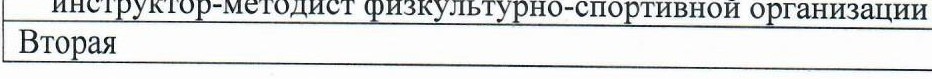 Количество балловНе менее 200